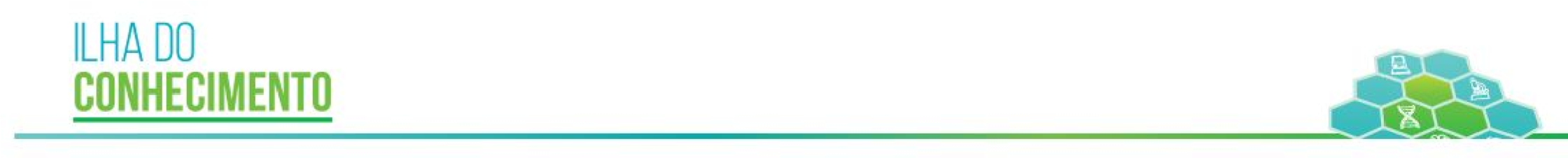 outras ilhas (Sugestões de outras fontes de conhecimento) O que é: Sugestão/indicação de meios ou fontes de divulgação científica ou conhecimento científico, como livros, sites, blogs, páginas de Facebook, canais de Youtube, revistas, jornais, documentários, etc. O material deve ser original, produzido para a Ilha do Conhecimento, e não pode conter trechos plagiados e/ou infringir direitos autorais.Veja nossos posts dessa seção para entender melhor e se inspirar! http://ilhadoconhecimento.com.br/outras-ilhas/ Deve conter:  Título:​ igual ao da fonte original (título do livro, site, canal, etc.)​;Subtítulo: frase curta resumindo o assunto (ex: o porquê da indicação);Ficha: listando informações básicas sobre a obra/conteúdoExemploTexto​ principal (limites de 500 a 1.500 palavras)Deve ser original, produzido para a Ilha do Conhecimento e não ferindo direitos autorais de outros. Objetivo e sucinto, evitar mais de 500 palavras. Apresentar o material em questão citando autoria, referência, datas, nomes dos envolvidos, do que trata e porquê está sendo recomendado. Fornecer links para acesso/assinatura/compra.Obs: Em geral escrito em terceira pessoa. No caso onde o autor do texto é também o autor/criador do projeto sendo divulgado pode-se usar também a primeira pessoa.ImagensSão muito importantes por facilitarem o entendimento, bem como chamarem maior atenção do nosso público-alvo. Pode ser uma imagem que ilustre o assunto principal do seu texto, capa do livro, imagem do canal do Youtube, símbolo da revista, entre outros. Sugira a posição que a imagem deve ser inserida no seu texto. O importante é que a sua imagem:Apresente fonte/crédito (informar caso seja de autoria própria);Esteja em português;Apresente um título curto;Apresente uma descrição;Apresente uma descrição expandida, que será utilizada como base para a leitura por apps de acessibilidade;Seja anexada ao e-mail, em formato jpeg, em boa qualidade (preferencialmente resolução não menor que 400x300 pixels e 72dpi; caso qualidade estiver ruim a imagem poderá não ser utilizada). Vídeos (Opcional), em complementação ao texto. Link para o vídeo, referência aos créditos de autoria.  Sugestão de TagsSugestão de palavras-chave que ajudem a classificar seu material junto aos demais publicados no site. Utilizamos tags da área em geral (como “neurociência” ou “saúde”), termos inerentes a ela (como “sinapse” ou “tumor”) e ainda específicos (como “serotonina” ou “linfoma”). Autoria/referência original​ Caso não esteja presente no texto principal é fundamental que se dê os devidos créditos aos autores da fonte em divulgação.Utilizar os seguintes modelos de citação:Para livros: [Sobrenome, Inicial.; Sobrenome, Inicial; Sobrenome, Inicial; et al. Título em itálico. Número da edição. Editora: Nome da editora. Ano de publicação.]Ex.: Diamond, J. Armas, germes e aço. 1a ed. Editora: Record. 2001.Para publicações na internet: [Sobrenome, Inicial.; Sobrenome, Inicial; Sobrenome, Inicial; et al. Título da publicação. Disponível em: endereço da publicação. Acessado em: data do acesso.]Ex.: Pinho, C. Mitos e verdades sobre o câncer. Disponível em: http://ilhadoconhecimento.com.br/mitos-e-verdades-sobre-o-cancer-2/. Acessado em: 06/11/2019.Dados do autor:​ Nome completo, foto e e-mail.​	 (Caso não tenha ou não queira divulgar o CV Lattes, indicar outra fonte de informações profissionais, como GoogleMyCitations, Researcher ID, ORCID, LinkedIn, ResearchGate, Facebook, etc. Este endereço será publicado junto ao material em um link “sobre o autor”; o e-mail é apenas para uso interno do Projeto e não será divulgado). Breve descrição do autor (formação, atuação e interesses):A descrição será apresentada nas redes sociais, como forma de mostrar e valorizar os colaboradores. Pode ser feita em formato de vídeo, com curta duração (máximo 1 minuto), ou em formato de texto (cerca de 50 palavras), acompanhado de uma foto do colaborador para ser utilizada na produção da postagem. O texto pode ser inserido abaixo. A foto deve ser enviada em anexo. No caso dos vídeos, pedimos que seja enviado por email ou que seja feito o upload na nuvem de sua preferência, cujo link de compartilhamento pode ser enviado para nossa equipe por email.Perfil no Linkedin, Lattes e/ou Instagram:Gostaríamos de poder marcá-lo(s) no post que será feito sobre o(s) colaborador(es).ASSINATURA DO TERMO DE AUTORIZAÇÃO: O termo de autorização enviado por nossa equipe à você(s) deve ser impresso, assinado pelo(s) colaborador(es), digitalizados e enviados de volta à nossa equipe junto com o material para publicação.   Lista para preenchimento/checklist, conforme instruções acima: TítuloSubtítuloFichaTexto principalAnexos (imagens e/ou vídeos) Sugestão de TagsAutoria/referência originalDados do AutorDescrição do AutorPerfil do Linkedin, Lattes e/ou Instagram SobreCategoria: livro, vídeo, canal, portal, etc.Título: Autor/criador: Ano de publicação/criação: Editora: Páginas/tamanho/duração: